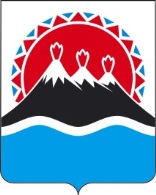 П О С Т А Н О В Л Е Н И ЕПРАВИТЕЛЬСТВА КАМЧАТСКОГО КРАЯг. Петропавловск-КамчатскийО внесении изменения в часть 4 приложения к постановлению Правительства Камчатского края от 16.07.2010 № 321-П «Об установлении Порядка представления инвестором, получившим государственную поддержку в форме финансовых мер на реализацию особо значимого инвестиционного проекта Камчатского края, отчета о ходе его реализации» и о продлении сроков предоставления отчетов в 2020 годуПРАВИТЕЛЬСТВО ПОСТАНОВЛЯЕТ:Внести в часть 4 приложения к постановлению Правительства Камчатского края от 16.07.2010 № 321-П «Об установлении Порядка представления инвестором, получившим государственную поддержку в форме финансовых мер на реализацию особо значимого инвестиционного проекта Камчатского края, отчета о ходе его реализации» изменение, заменив слово «Агентством» словом «Министерством».Продлить на 1 месяц сроки предоставления в 2020 году отчетов, установленные частями 2 и 4 приложения к постановлению Правительства Камчатского края от 16.07.2010 № 321-П «Об установлении Порядка представления инвестором, получившим государственную поддержку в форме финансовых мер на реализацию особо значимого инвестиционного проекта Камчатского края, отчета о ходе его реализации».  Настоящее постановление вступает в силу через 10 дней после дня его официального опубликования и распространяется на отношения, возникшие с 20 марта 2020 года.СОГЛАСОВАНО:Исп.Лескина Оксана ВадимовнаТел. 20-18-67Министерство инвестиций и предпринимательства Камчатского краяПояснительная записка к проекту постановления Правительства Камчатского края «О внесении изменения в часть 4 приложения к постановлению Правительства Камчатского края от 16.07.2010 № 321-П «Об установлении Порядка представления инвестором, получившим государственную поддержку в форме финансовых мер на реализацию особо значимого инвестиционного проекта Камчатского края, отчета о ходе его реализации» и о продлении сроков предоставления отчетов в 2020 году»Настоящий проект постановления Правительства Камчатского края разработан в связи с образованием Министерства инвестиций и предпринимательства Камчатского края в результате реорганизации в форме слияния Агентства инвестиций и предпринимательства Камчатского края и Агентства приоритетных проектов развития Камчатского края.Также в связи с тем, что указом Президента Российской Федерации от 02.04.2020 № 239 в целях обеспечения санитарно-эпидемиологического благополучия населения на территории Российской Федерации по 30 апреля 2020 года установлены нерабочие дни, предлагается продлить срок предоставления отчетов о реализации особо значимых инвестиционных проектов.Реализация настоящего постановления Правительства Камчатского края не потребует дополнительных расходов краевого бюджета. Настоящий проект постановления Правительства Камчатского края не устанавливает новые и не изменяет ранее предусмотренные нормативными правовыми актами Камчатского края обязанности для субъектов предпринимательской и инвестиционной деятельности, а также не устанавливает, не изменяет и не отменяет ранее установленную ответственность за нарушение нормативных правовых актов Камчатского края, затрагивающих вопросы осуществления предпринимательской и инвестиционной деятельности, в связи с чем не подлежит проведению оценки регулирующего воздействия.В соответствии с постановлением Правительства Камчатского края от 18.05.2010 № 228-П «Об утверждении Положения о порядке проведения антикоррупционной экспертизы нормативных правовых актов и проектов нормативных правовых актов исполнительных органов государственной власти Камчатского края» настоящий проект постановления Правительства Камчатского края размещен на Едином портале проведения независимой антикоррупционной экспертизы и общественного обсуждения проектов нормативных правовых актов Камчатского края для проведения независимой антикоррупционной экспертизы 08.04.2020 на срок до 16.04.2020.№Председатель Правительства –первый вице-губернаторКамчатского краяР.С. ВасилевскийЗаместитель ПредседателяПравительства Камчатского краяМ.А. СубботаМинистр инвестиций и предпринимательства Камчатского краяО.В. ГерасимоваНачальник Главного правовогоуправления Губернатора и Правительства Камчатского краяС.Н. Гудин